DEVSQSyntax:DEVSQ  (  argument-list  )Description: Computes the sum of squares of deviations of data points from their sample mean.Mathematical Formula: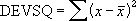 Arguments:Return Type and Value: number – The sum of squares of deviations of data points from their sample mean.[Example:

DEVSQ(5.6,8.2,9.2) results in 6.906666667
DEVSQ({5.6,8.2,9.2}) results in 6.906666667

end example]NameTypeDescriptionargument-listlogical, number, name, array, or reference to a number. Argument list can be a single argument that is an array or a reference to an array.The arguments in argument-list designate the values for which the sum of squared deviations is to be calculated. Logical values and text representations of numbers occurring directly in the list of arguments are included. If an array or reference argument contains text, logical values, or empty cells, those values are ignored; however, cells with the value 0value 0value 0 are included.